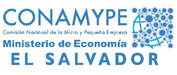 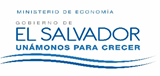 ACTA DE ELIMINACIÓN DOCUMENTALEn la Ciudad de _____________________________, siendo las ____________ horas del día________________ del dos mil ___________, en la Oficina de La Unidad Gestión Documental Institucional, de la Comisión Nacional de la Micro y Pequeña Empresa, se reunió el Comité Institucional de Selección y Eliminación de Documentos, aprobado por Dirección Ejecutiva mediante la Resolución N° ____________________, que de acuerdo con lineamientos emitidos por Instituto de Acceso a la Información Pública, es necesario nombrar formalmente al Comité Institucional de Sección y Eliminación de Documentos (CISED) para dar cumplimiento a la Normativa Nacional de Archivo parte 2, página  66.El Comité Institucional de Selección y Eliminación de Documentos ha evaluado los documentos seleccionados considerando innecesarios por las oficinas de procedencia; habiendo revisado  el (los) inventarios de eliminación y confrontado las muestras documentales correspondientes, por lo cual se emite opinión favorable sobre la eliminación de los documentos de la unidad administrativa ________________________________________________; cuyas fechas extremas son _______________; y hacen un total aproximadamente de ___________________metros lineales.Por todo ello, el Comité Institucional de Sección y Eliminación de Documentos (CISED) se remita dicha acta de eliminación institucional al Archivo General de la Nacional a fin de solicitar la autorización para la eliminación de los documentos si estos no cuentan con las características de valor histórico, legal, contable, administrativo.Título del DocumentoMetros LinealesDescripción de ContenidoResponsable de ArchivoResponsable de ArchivoJefatura de Auditoría InternaJefatura de Auditoría InternaJefatura de la Unidad LegalJefatura de la Unidad LegalJefatura de la Unidad de Servicios GeneralesJefatura de la Unidad de Servicios GeneralesResponsable por Unidad SolicitanteResponsable por Unidad SolicitanteTécnico o Especialista AdministrativoTécnico o Especialista AdministrativoDelegado por Archivo General de la NaciónDelegado por Archivo General de la NaciónDelegado por Archivo General de la Nación